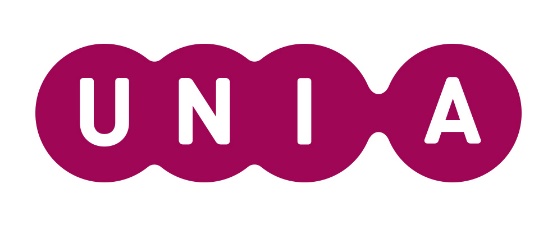 Candidature pour le poste de Contrat  9 moisRéf. : DONNEES PERSONNELLESMadame / Monsieur / X :Nom :Prénom :Rue et n° :Code postale et localité :Téléphone :GSM :E-mail : Année de naissance :	(cette information est utilisée de manière confidentielle par le service du personnel, uniquement comme élément de mesure de la diversité dans la politique de recrutement). Je souhaite bénéficier d’aménagements raisonnables durant la procédure de sélection en raison d’un handicap. Dans le cas où vous êtes sélectionné(e) pour passer aux étapes suivantes de la procédure, un membre du personnel du Centre vous contactera.Les candidatures doivent nous parvenir impérativement au plus tard le  à .Veuillez envoyer la liste de questions complétée, de préférence par email, en pièce jointe, à : person@unia.beVous pouvez également nous l’envoyer par la poste :UNIA A l’attention du service du personnel, Mme Florine DE BROUWER
Rue Royale 138 - 1000 BruxellesRenseignements :À propos du contrat de travail – Service du personnel : Florine DE BROUWER (02/212 30 74) florine.debrouwer@unia.be )À propos du contenu de la fonction : CURRICULUM VITAEDIPLOMESCommencez par le diplôme le plus récent.FORMATIONSCommencez par la formation la plus récente. - mentionnez uniquement les formations pertinentes pour cette fonctionEXPERIENCES PROFESSIONNELLESDe la plus récente à la  plus ancienne – ajouter des cases si nécessaireEmployeur :Secteur : De – à :Missions : Aspects pertinents en relation avec cette fonction: Employeur :Secteur : De – à :Missions :Aspects pertinents en relation avec cette fonction:Employeur :Secteur :De – à :Missions : Aspects pertinents en relation avec cette fonctionCOMPETENCESIndiquez quelle connaissance / expérience vous avez dans les domaines suivants :0 = pas de connaissance / expérience1 = connaissance / expérience sommaire2 = uniquement une connaissance théorique / expérience limitée3 = connaissance courante /peu d’expérience4 = assez bonne connaissance / expérience5 = très bonne connaissance / expérienceCONNAISSANCE DES LANGUESVeuillez indiquer :  1 = élémentaire, 2 = satisfaisante, 3 = bonne, 4 = très bonne 5=excellenteAUTRES COMPETENCES et/ou EXPERIENCESSouhaitez-vous nous communiquer d’autres compétences et/ou expériences (p.ex. hobbies, bénévolat…) qui sont pertinentes pour cette fonction?MOTIVATIONPourquoi vous portez-vous candidat/e à cette fonction?Date:de - àétablissement scolaireniveau (licence -master, graduat -bac…)orientation - spécialisationpériodedescriptionAuto-évaluationDécrivez le plus concrètement possibleConnaissances sur les méthodes de recherche en sciences socialesCapacité à évaluer des sources de données sur leur pertinence et leur qualitéConnaissance de base de la législation anti-discriminationGestion du temps et des prioritésCollaboration en équipe et avec des partenaires externesCapable de travailler en autonomie et de prendre des responsabilités Capable de gérer des projets Compétences communicatives et rédactionnelles et capacité à s’adapter au public viséLanguescomprendrelireparlerécrirefrançaisnéerlandaisallemandanglais